GREATER OHIO VASCULAR ACCESS NETWORKP.O. Box 1036Sunbury, OH  43074Website:govan8.wildapricot.orgE-mail:govan.ava2012@gmail.com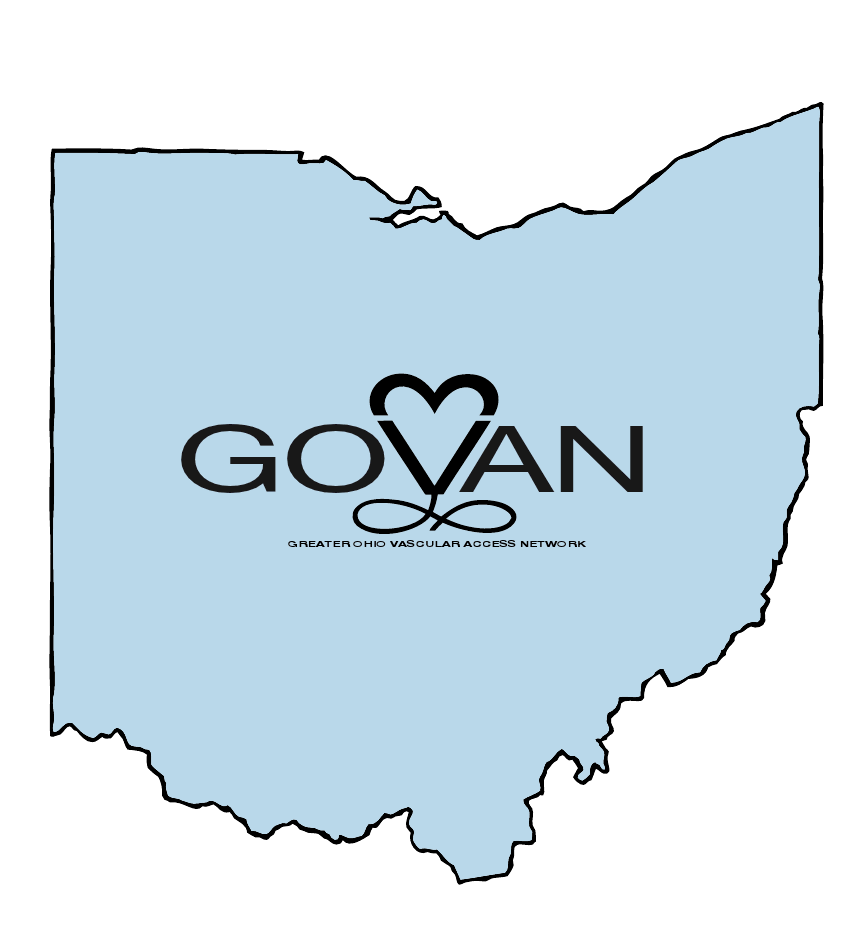 Greater Ohio Vascular Access NetworkInvites you to attend its 3rd Biennial Conference“LET’S DO THIS…A Call to Action to Ensure Patient Safety While Protecting HealthCare Providers”Saturday April 22, 20177:00am – 4:30pm(Registration / Continental Breakfast / Vendor Exhibits begin at 7:00am; Program begins at 8:00am)Quest Conference & Banquet Center8405 Pulsar PlColumbus, OH  43240Agenda:7:00-8:00am – Registration / Manufacturer Exhibits / Breakfast8:00-8:15am – Welcome / Announcements8:15-9:15am – “PICCs for ID” – Mark Herbert, MDDiscuss indications for PICCReview mgmt. of possible PICC complicationsEvaluate strategies for managing complicated pts9:15-10:15am – “Placing PIV Catheters Under the Light Using NIR Technology” – Greg Schears, MDDescribe use of NIR for screening & preassessmentIdentify valves, bifurcations & tortuosities using NIRDistinguish good vs. poor vascular access targets10:15-10:45am – Break / Exhibits10:45-11:45 – “Liability Under the ACA:  What Clinicians Need To Know!” – Russ Nassof, JDDescribe 5 pay for performance aspects of ACAList critical risk exposure points under the aboveDevelop mitigation strategiesRole and impact clinicians have w/ respect to their organizationUnderstand potential opportunities for clinicians re:  ACA11:45-12:45pm – “Preventing CLABSI – The Relationship Between Insertion and Care & Maintenance:  Is the Dressing Important?” - Jack LeDonne, MDExplore EB CVC insertion & maintenance techniquesDiscuss how insertion impacts maintenanceDescribe practice changes impacting a pt’s risk factors for CLABSI12:45-2:15pm – Lunch / Exhibits2:15-3:15pm – “Don’t Be PICCY:  Save the Veins!!” - Ravish Shah, MDUnderstand the “burden” of CKDLearn the “basics” of HD accessRecognize “vein preservation” in CKDUnderstand EB guidelines re:  PICC use in CKD3:15-4:15pm – “Beyond the Status Quo:  Silo-Free Vascular Access” – Judy Thompson RN, MSN Ed, VA-BCDescribe current Vasc Access practiceDescribe ideal Vasc Access practiceDescribe obstacles to reaching “ideal”Describe tangible steps to reach “ideal”Describe motivation / need for advancing practiceDescribe benefits to advancing practice4:15-4:30pm – Evaluations / Wrap-upTo Register:Visit our website at:govan8.wildapricot.orgORComplete the registration form below and mail with payment (check made payable to GOVAN) to address below.Registration Types / Fees:GOVAN / NEO-AVA / Buckeye INS Member:  $60Non-Member:  $85Name:______________________Address:_____________________City:________State:___Zip:_____Email:_______________________Employer:____________________Title:________________________Certification(s):________________Affiliation(s):__________________Professional License #:__________Mail completed form w/payment to:GOVANP.O. Box 1036Sunbury, OH  43074